WSY十二嶽二日邏輯寂靜 （Offline）2020-12-02整理人：愛你們的WSY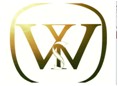 歡迎大家關注公眾號 商校百科 公眾號，接收最新，最快和最全：商學院新聞商學院項目介紹對比校友訪談申請和考試資料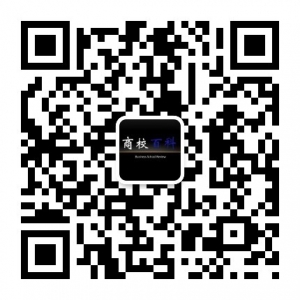 GMAT機經怎麼看：https://forum.chasedream.com/thread-1352768-1-1.html

1. ChaseDream 2021 MBA 申請／校友答疑／面試群：
https://forum.chasedream.com/thread-863011-1-1.html
2. 寫文書／面試／學校介紹寶典：
https://forum.chasedream.com/thread-1351509-1-1.html
3. 2021入學法國高商申請群：
https://forum.chasedream.com/thread-1351506-1-1.html
4. 2021 加拿大碩士申請群
https://forum.chasedream.com/thread-1369899-1-1.html
5. ChaseDream GMAT機經群：
https://forum.chasedream.com/thread-1369936-1-1.html
6.2021英國群：
https://forum.chasedream.com/thread-1370398-1-1.html1.	火灾	42.	新老杀虫剂	63.	老鼠焦虑实验	74.	新药	95.	Yawn	106.	石油	127.	停车场	148.	墨西哥咖啡树	159.	胡萝卜	1610.	遗传学家	1811.	脑部实验	2012.	蝙蝠和鸟	2113.	心理状态	2214.	火车晚上吵	2315.	nitrogen	2416.	干旱灌溉	2617.	jogger	2818.	academic和athlete industry	2919.	体育馆和当地经济	3020.	骨折和力量训练	3221.	叶酸和血栓	33火災【原始】說某個地方的保險公司，某年陪給火災損失的和洪災損失的錢差不多，可是火災保險明顯比洪災保險便宜（這個我確定，非常確定）。問為什麼 A 說的是火災保險燒毀的東西的價值和可能發生的風險都比洪災高 B 忘了。。。 C說的是洪災過後可能會有dwelling和furniture留下，可是火災中很可能都毀了 D說的是這個地方一年的洪災比火災多 E說的是洪災可能會有提前預報，可是火災沒有。 求解釋。我記得選的是：水災過後房子可以很快再建，但是火災燒的比較慘，再建速度比較慢【考古】2. 保險公司洪水險和地震險（？）的比較。洪水險比地震險便宜的原因：地震險比洪水險影響的房子多，讓投保人覺得劃得來（大概意思）邏輯君洪水險 flood insurance地震險 earthquake insurance這道題應該explain為什麼flood insurance要比earthquake insurance便宜：選項中對比洪水險與地震險是關鍵 構築這裡“地震險比洪水險影響的房子多，讓投保人覺得劃得來（大概意思）”應該是解釋為什麼即使洪水險比地震險便宜，但人們還是買地震險的更多？大家做到的時候一定要認真讀題，看清楚問的是什麼。如果是構築的答案，問題應該是：某某地方地震與洪水發生概率一樣，產生的負面影響一樣，洪水險的價格比地震險的要便宜。但是，人們卻都買地震險。Explain the contradiction上了考場一定要自己認真讀題～補充 by marimocook關於第二題我有個想法： 原狗主說洪水險比地震險便宜的原因：地震險比洪水險影響的房子多，讓投保人覺得劃得來 我的理解是冒號前面是題，後面是狗主答案。 邏輯：因為地震影響的房子多，所以投保人認為地震更有可能影響自己，划算，就會多買地震險。保險公司為了推銷洪水險，只好降低價格大家看一看不同思路，但是上考場了請務必按照你見到的題去分析【補充】by kqin我看了一下是fire 和 flood兩個險種比較，說保險公司每年賠付fire 和 flood的錢都差不多，但是fire險要比flood險便宜很多，問assumption邏輯君 這位元構築的題讀起來感覺和上面那位的不太一樣，大家上考場了一定要認真讀題～利潤=收入-成本=單價*人數-賠付兩家保險公司賠付的錢一樣=成本一樣，但是fire險要比flood險便宜很多。那麼問題就出在人數上，或者其他可以防止Fire險虧本的【分析】F： fire和flood兩個險種比較，保險公司：indemnification of fire=indemnification of flood; P：？C： premium of fire<premium of floodQ: 假設思路： profit=rev.-cost=unit premium*企業數量-indemnification 買fire險的企業多 如果不能直接給出選擇，就給出客戶購買的動機作者假設：買fire險的多 （水災過後房子可以很快再建，但是火災燒的比較慘，再建速度比較慢）方向： 考場上選洪災過後可能會有dwelling和furniture留下，可是火災中很可能都毀了的選項【答案】水災過後房子可以很快再建，但是火災燒的比較慘，再建速度比較慢新老殺蟲劑【原始】有個殺蟲劑A單獨使用比較無害，殺蟲劑B單獨使用也還好，但AB一起用會產生一種有害物質。【考古】E開頭的殺蟲劑本身是無害的但是不確定會不會和另一種殺蟲劑產生反應然後變得有害 黑體字邏輯新舊殺蟲劑 V1 有個新的殺蟲劑，和別的混和就會對人體有害，又說老的殺蟲劑和新的殺蟲劑一起使用就不會有害，讓你解釋這個矛盾。。 答案大概就是老的和新的在一起可以產生。。。記不太清了 考古 V1 一種老農藥一直噴也沒什麼問題，最近發現它和另外一種單獨噴也沒有問題的新農藥相遇會對人體有害，而幸運的是這些農藥針對的作物雖然種在同一個地方但是是不同時間種的，所以不用禁止使用這種農藥。問有什麼問題， 我選的老農藥噴完以後會留在土裡很久 V2 新舊兩個殺蟲劑被證明混合使用有毒，但新舊殺蟲劑作用的農作物不同，而且這些作物生長季節不同，所以不會有毒，問削弱。 我選的是新殺蟲劑會殘留在土壤一年。【分析】F： 新的殺蟲劑，和其他的混合對人體有害P：？C：老的殺蟲劑和新的殺蟲劑一起使用就不會有害Q: 解釋思路：混合有害，一起使用無害，區分混合和一起使用作者假設：新舊農藥針對的作物是在不同時期耕種，噴灑的時間不同，不會混合，所以無害方向： 考場上選新舊農藥噴灑時間不同的選項【答案】這些農藥針對的作物雖然種在同一個地方但是是不同時間種的，，噴灑的時間不同，不會混合老鼠焦慮實驗【原始】
老鼠在不熟悉或陌生的地方會顯得很焦慮，大概是大腦的什麼什麼活動、好像涉及什麼物質導致的。然後讓你設計個實驗去證明。

【考古】
老鼠焦慮實驗
V1 Florance1231 680
說在籠子裡面給老鼠進行試驗，發現當在籠子裡裡面放進轉輪的時候，老鼠會自己上去跑，然後說把這些老鼠放在一個新的環境中的時候（unfamiliar），老鼠會產生嚴重的焦慮的表現，然後科學家們就覺得老鼠是因為運動所以啟動了控制大腦中焦慮的那一塊，所以才這樣問再做一個什麼實驗得出結果可以evaluate
我當時看完選項愣是覺得一個都不對啊 
有三個選項是說給老鼠吃一種會讓它們焦慮還是防止焦慮的藥然後怎樣怎樣，我覺得吃藥的三個都不對，剩下兩個，
一個是說讓老鼠自己選擇是待在熟悉的還是不熟悉的環境（我選的這個）
還有一個讓老鼠自己選擇在有轉輪還是沒有轉輪的籠子裡。

V1 13761224491
老鼠分2種 一種老鼠生活條件就是有wheel那個可以轉的啦 他們可以住在這種籠子裡可以運動 另一種老鼠sedentary 大概就是關在正方形小籠子裡 那種的感覺 然後把他們放到陌生的環境 Some SCENTIST 之類人 認為踩輪子的老鼠腦子裡分泌了一種P物質 增加了他們的 ANXIETY，正方形老鼠很淡定
V2
老鼠跑步實驗、說把小老鼠放在滾輪裡讓它天天跑、每時每刻都在跑、然後突然把它們放粗來到一個沒有滾輪的陌生地方、這些可憐的小老鼠就害怕了、焦慮了、亢奮了!然後鬼畜的科學家就解釋啊因為大腦當中某個地方叫Hxxxx……的被刺激到了、所以小鼠就介樣了、、、問評估
選項有A. 給小鼠磕點鎮靜劑
BCD失憶、我個人覺得不怎麼靠譜、
E. 給小鼠的Hxxxx……來點什麼抑制興奮不會影響到別地兒、

【分析】
F： 籠子裡實驗：老鼠，放進轉輪，會自己跑，之後，放這些老鼠在一個unfamiliar的環境，老鼠會產生嚴重焦慮的表現
P：？
C：科學家：運動->啟動老鼠大腦中控制焦慮的那一塊
Q: 用實驗做評估
思路：是運動還是其他因素啟動老鼠大腦中控制焦慮的那一塊
作者假設：老鼠在熟悉的環境是否會產生焦慮（是否是環境而不是運動的因素讓老鼠產生焦慮）
方向： 考場上選老鼠選擇熟悉或不熟悉的環境裡的選項

【答案】
讓老鼠自己選擇是待在熟悉的還是不熟悉的環境新藥【原始】一種藥，三個小時內服用可使得中風恢復率提高50%，第二年就批可以廣泛使用， 但不看好， 為什麼？ 問加強，選的【分析】F：某藥 if take in 3hrs 可使 中風恢復率提高50% 次年可廣泛使用P：已知病人罹患中風C：不被看好Q: 加強思路： 加強不看好此藥的結論，weaken此藥 找缺陷 比如沒法實現從發病起算3小時內服用作者假設：病人罹患中風是已知，方會選擇服用方向：  考場上選不能實現題幹所示藥品的優勢的選項【答案】中風症狀輕不易辨別，不行了送到急症室才能確診中風 （這時候離發病很可能已不止3小時，服用已來不及，無法實現此藥作用）Yawn【原始】關於yawn會傳染，以前認為是看見別人張嘴的動作所以也想打哈欠，後面好像做了個實驗把人臉蒙住光看打哈欠的嘴，得出結論之前的assumption是錯的，問support【考古】a) By Hanlu486  說是打哈欠yawning是人身體的什麼機能，打哈欠主要的標誌就是gaping mouth，打哈欠會傳染，人們看到別人打哈欠自己也想打。但是有研究發現人們看到遮住嘴mask mouth打哈欠的人，和不遮住嘴打哈欠的人都會跟著打哈欠，所以原來的assumption是錯的. 問加強 2) V1 cassie糖糖 730 V40 3) 有一個說以前認為yawn會使看到這個yawn的人也跟著yawn，是因為嘴部的動作。但是最近的實驗發現，擋住嘴巴，只觀察yawn的人的面部表情，也會使看到的人跟著yawn。所以說明嘴巴的動作不是關鍵。問support。 4) 我選的是有些人看到yawn的嘴部動作會以為他們是在笑還是什麼來著。 5) V2 tx_stephanie 730 V38 6) 打哈欠實驗，support選的是那些捂著嘴的圖片，被認為是唱歌的和打哈欠的可能性一樣 7) V3 819474084 750 V40 8) 打哈欠實驗，選the images of disembodied face create no more yawning than the images of disembodied smile face. 9) 考古 10) 加強 11) V1 robbiesun關於研究打哈欠（yawning）的,說人們光是看到yawning的人的圖片就會自然的想打哈欠，原本的解釋是看到了圖片中人的嘴導致打哈欠；但是最近的研究不支持這一解釋，因為研究中照片經處理把打哈欠的人的嘴給處理掉了，但是研究物件看到這些照片還是照樣容易打哈欠，所以不是嘴，而是圖片中整個打哈欠的人導致看圖片的人會打哈欠，問那個選項如果為真可以支援這一結論 13) V2 dshimuro題目確認為robbiesun版本, 是原先大家認為是嘴巴造成yawning, 但新實驗結果證明把嘴巴masked起來還是會造成yawning behavior,反而是整個臉和upper body的動作造成了打哈欠的反應. 所以舊有的assumption was false. 問以下哪個support author's conclusion。 A. the images of disembodied (不確定這個字但意義同遮起來) face create no more yawning than the images of disembodied smile face.  B. 人們常會把遮起嘴巴的圖片當成是在唱歌的圖片  D．Stretching and upper body movements…creates yawning upon walking rather then the gaping mouth.. 大意應該是說stretch 等的上半身動作會比起嘴巴更容易讓人聯想到打哈欠. 但我不知道walking在這的作用是什麼. 【分析】F： 打哈欠YAWN的標誌是GAPING MOUTH。打哈欠會傳染，人們看到別人打哈欠自己也想打。P：打哈欠會傳染=》看到打哈欠會傳染C： 研究發現：人們看到MASK MOUTH打哈欠的人，會跟著打哈欠，人們看到不遮住嘴打哈欠的人都會跟著打哈欠，之前的ASSUMPTION是錯的。Q: support思路： 不是傳染造成打哈欠作者假設：其他原因導致打哈欠方向： 考場上選其他動作/行為而不是gaping mouth導致打哈欠【答案】Stretching and upper body movements…creates yawning upon walking rather then the gaping mouth石油【原始】Motor vehicles can be powered by many technically feasible alternatives to the traditional petroleum-based fuels produced by the established oil producers. However, these alternatives are at present somewhat too expensive to compete effectively with those traditional fuels. It follows that established oil producers whose goal is to continue to maximize their share of the total global energy market entirely through sales of traditional petroleum products should______Which of the following most logically completes the argument above?A. invest a larger proportion of their profits to enhance the efficiency of alternative energy sourcesB. convince automakers to manufacture smaller, less expensive new cars that will be affordable for more peopleC. exercise caution when they raise prices in response to increased demand for their productsD. seek arrangements with other oil producers to prevent excess inventories of oil by-productsE. direct their marketing efforts toward those countries in which the alternative means of powering motor vehicles are least popular【翻譯】機動車可以用許多技術上可行的替代物來驅動，以取代現有石油生產商生產的傳統石油燃料。然而，這些替代品目前有些過於昂貴，無法與這些傳統燃料有效競爭。因此，那些目標是繼續完全通過銷售傳統石油產品來最大限度地擴大其在全球能源市場中的份額的老牌石油生產商應該______。以下哪項最符合邏輯地完成了上述論點？A. 將更大比例的利潤投資於提高替代能源的效率B.說服汽車製造商生產更小、更便宜的新車，讓更多人買得起C.當他們因產品需求增加而提高價格時，要謹慎行事。D.尋求與其他石油生產者的安排，以防止石油副產品的過量庫存E.將其行銷努力轉向替代機動車動力手段最不受歡迎的國家。【分析】F：機動車燃料可替代  替代品目前缺點：貴-》無法與傳統燃料競爭P： 價格與實現目標（市場份額）關聯C：老牌石油生產商應該？-》繼續完全靠銷售傳統燃料->擴大全球份額Q: 結論思路：如果傳統燃料也貴了，替代品就會替代作者假設：傳統燃料不能貴，否則會失去市場份額方向： 考場上選傳統燃料供應商不能漲價，否則會失去市場份額的選項【答案】正確答案C: 當他們因產品需求增加而提高價格時，要謹慎行事。揭示了傳統與替代品的競爭優勢關鍵點，正確選項A: 與目標（完全通過銷售傳統。。。）無關，非正確選項選項B: 斷自己財路，非正確選項選項D: 目標變了，非正確選項選項E: 無助擴大市場份額（限制在現有份額），非正確選項停車場【原始】一個公司要走購物中心外修建一個停車場。A反駁附近就有一個停車場B，但是用的人很少，所以新建停車場不會盈利。問削弱。選的是他因的選項：B停車場要求根據使用時間提前付費，經常有顧客預估不准使用時間超過了付費對應的時間受到罰款之類的【分析】F：某公司：在購物中心外，修建 停車場A反駁：附近有一個停車場B，用的人少P：新建停車場和附近現有停車場的異同C：新建停車場不會盈利Q: 削弱思路： 使用停車場B的人少不代表使用新建停車場的人少，另有它因作者假設：新建停車場和附近現有停車場還是不一樣滴方向：  考場上選導致新建停車場和附近現有停車場差異化的選項【答案】選的是他因的選項：B停車場要求根據使用時間提前付費，經常有顧客預估不准使用時間超過了付費對應的時間受到罰款之類的墨西哥咖啡樹【原始】mexico的一個地方的人肯定不是把XX作為daily food 因為這種trade得來的food很scarce 而且因為-------填空題 我很糾結是選這個地方本來就比較isolated 很少trade還是選這裡沒有種這個樹（長這個食物的樹）【考古】（咖啡）還有一個是考古類的，說在美國和墨西哥交界北部發現了碎片含有咖啡，然後結論是咖啡不是日常食譜，因為交易的是有價值的東西，而且_____________ 。有一個說的是其他碎片沒有發現，我選的是墨西哥北部（north to）不產咖啡，哦，還有一個是說那個地方很孤立不太有貿易。By olynn (ID: 714202)答案：墨西哥北部（north to）不產咖啡。【分析】F： 墨西哥某地這種交易得來的咖啡很稀缺，而且P：？C：墨西哥某地肯定不是把咖啡當做日常食物/飲料Q: 填空（解釋原因）思路：從根本上杜絕其他可能：交易得來的少，本地壓根就沒有作者假設：這裡不種咖啡樹方向： 考場上選墨西哥此地不種咖啡樹的選項【答案】墨西哥此地不種咖啡樹胡蘿蔔【原始】1.實驗表明beta紅蘿蔔素能減少肺癌，但這個實驗結論不對，因為這些本來吃很少含紅蘿蔔素的人吃完胡蘿不素補劑後和那些沒吃的患肺癌的風險差不多。問假設【考古】胡蘿蔔素防癌 頻次2本月原始自然產生的胡蘿蔔素和保健品裡面的胡蘿蔔素，weaken BY j.sl整理菌考古V1邏輯只記得有一個是抽了兩群人，來測貝塔胡蘿蔔素對對他們癌症的影響，發現吃得越多得癌症幾率越少，然後原文又說對於這群人吃胡蘿蔔素得不得心臟病的關係不能確定，讓選為什麼。我選的是 這抽人的時候就是按照相同癌症的elements(條件) 來抽的人(解釋：因此在初始狀況下，每個人得心臟病的條件就不同，測試過後得了心臟病也可能是因為這些原因，而不是因為沒吃胡蘿蔔素引起的)。V2有一個有關胡蘿蔔素的(怎麼好像也是老題? 還是感覺出題的模式都一樣)食物中有胡蘿蔔素, 胡蘿蔔素可以減少肝癌(?), 然後vitamin supplements裡面也有胡蘿蔔素, 但是為什麼只使用vitamin supplements還是更容易等癌症? by 喝可樂的人（v38）V3胡蘿蔔素 但是不一樣 問的是現在應該和以前一樣提倡胡蘿蔔素 問weaken 有選項 是 因為會影響現在抗癌的一種藥品的藥效  BY吃魚的貓（v36）V4一種類胡蘿蔔素能抗癌，然後認為是unwarranted 因為吃這種類胡蘿蔔素的替代物和不吃的人患癌幾率一樣，問假設選替代物中沒有干擾類胡蘿蔔素發揮效果的物質。這個很確定 interfere 啥的 應該是E   BY wohr(v35)V5吃了什麼東西可以防什麼病（好像是肺癌）。但是有人只吃了這個東西的supplement（我理解的是這個東西的片劑神馬的），沒能防止肺癌。問：假設我當時的理解跟狗主一樣，大概就是說胡蘿蔔素還是什麼，在食物裡的時候能防止肺癌，但是吃了類似維生素片含這個的反而增加肺癌，因此這個胡蘿蔔素不能防肺癌（注意這裡的這個表述不再是說片劑不能防癌，而是直接說的這個元素不能防癌）問假設。所以我選的這個選項。這種東西的supplements吃進去後不會和體內某物質產生抑制（失效)（大概是這個）就是說片劑不管用，推出來元素不管用。那麼必須有個假設是攝入之後片劑裡的元素跟食物裡的元素一樣作用。選項：那些胡蘿蔔補充劑裡面的可能跟食物裡面的胡蘿蔔素不一樣高濃度的這種物質中不含有其他可以預防cancer的物質平時吃這種東西少的人吃的量，加上吃這種東西supplements的量，不會大於平時吃這種東西多的人的量。吃的少不會怎樣這種東西的supplements吃進去後不會和體內某物質產生抑制（失效）【分析】F：實驗：BETA紅蘿蔔素-》減少肺癌P： ？C：本來吃很少紅蘿蔔素的人，吃完紅蘿蔔補劑，患肺癌風險和沒吃的差不多Q: 假設思路：紅蘿蔔補劑supplement和紅蘿蔔素效果一樣作者假設：紅蘿蔔補劑supplement中沒有成分導致紅蘿蔔素失效方向： 考場上選紅蘿蔔補劑supplement中沒有抑制紅蘿蔔素生效的成分的選項【答案】替代物中沒有干擾類胡蘿蔔素發揮效果的物質遺傳學家【原始】Geneticist: studies suggest that the gene FOXP2, present in humans and many other species, is involved in vocal abilities. The chimpanzee version of FOXP2 differs more from the human version than from the mouse version, even though chimpanzees are far more genetically similar to humans than to mice. This strongly suggests that the differences between the human and chimpanzee versions of FOXP2 account for the development of human language.Which of the following, if true, would most weaken the geneticist's argument?A. The chimpanzee versions of the great majority of genes other than FOXP2 are more similar to the human versions than to the mouse versions.B. The chimpanzee version of FOXP2 differs substantially from the versions in many species with no linguistic ability.C. Some humans with rare versions of FOXP2 have impaired linguistic abilitiesD. The human version of several other genes know to be involved in vocal abilities are as different from the versions in chimpanzees as is FQXP2.E. In mice, as in humans, FOXP2 is known to be involved in several traits in addition to vocal abilities.【翻譯】遺傳學家：研究表明，人類和許多其他物種中存在的FOXP2基因與發聲能力有關。黑猩猩版本的FOXP2與人類版本的差異比小鼠版本的差異更大，儘管黑猩猩與人類的基因相似度遠高於小鼠。這強烈地表明，人類和黑猩猩版本的FOXP2之間的差異是人類語言發展的原因。以下哪項如果為真，最能削弱遺傳學家的論點？A. 除FOXP2以外的絕大部分基因的黑猩猩版本與人類版本比與小鼠版本更相似。B. 黑猩猩版本的FOXP2與許多沒有語言能力的物種的版本有很大的不同。C. 一些擁有FOXP2罕見版本的人類語言能力受損D. 已知參與發聲能力的其他幾個基因的人類版本與黑猩猩中的版本一樣，FQXP2也是不同的。E. 在小鼠中，和在人類中一樣，FOXP2已知參與了除發聲能力以外的幾種性狀。【分析】F：遺傳學家：研究：人類和其他物種中存在的FOXP2基因與發聲能力有關  FOXP2差異：黑猩猩版本的和人類版本的>黑猩猩版本與小鼠版本； 基因相似度：黑猩猩與人>黑猩猩與小鼠P： 遺傳學家：FOXP2與人類相似=》語言發展C：人類和黑猩猩FOXP2差異=》人類語言發展（而黑猩猩沒有）Q: 削弱思路：斷開FOXP2與人類相似 導致語言發展的關聯作者假設：FOXP2與人不相似 也有語言發展方向： 考場上選FOXP2不相似，也有語言發展的選項【答案】正確答案D: 已知參與發聲能力的其他幾個基因的人類版本與黑猩猩中的版本一樣，FQXP2也是不同的。斷開語言能力與FOXP2相似性的關聯，正確選項A: 無關比較，非正確選項選項B: 無關比較（未涉及語言能力），非正確選項選項C: 無關資訊，非正確選項選項E: 無關，非正確選項腦部實驗【原始】實驗 給實驗物件做brain scan 然後給一部分人做M（不認識這個詞） 另一部分不做 然後再做brain scan 發現做了m的人腦子裡一種東西減少了 這部分人沒那麼anxiety了 結論是m可以減少anxiety【考古】119. 腦部實驗本月原始V1 有一個不是 科學家做實驗,兩組人,一組人進行幾個星期的腦部掃描（反正差不多的動作）,另一組對照（不做動作）,實驗組幾個星期後發現大腦A區域的灰色物質變少了,這個A區域是跟人是否depress相關的. 所以,科學家說,這個腦部掃描可以讓人變得不depress 問:需要加上下面哪一個條件,才能更進一步說明科學家是對的 選項有:科學家需要知道做實驗之前這些人depress的程度(狗主選)還有就是：需要知道A區域和depress的關係是什麼樣的…(匿名 700)V2 還有一個灰色區域的, 就是大腦裡, 做實驗, grey area of AXX, associate with anxious, 然後A選項, 是 how AXX associate with anxiety, E選項是how volunteer react to anxious before 實驗…   (By 匿名 V34) 【分析】F：實驗：一組進行腦部掃描，一組人不做  幾周後，發現第一組大腦A區灰色物質少了，而A區與depression相關P： ？C：科學家：腦部掃描讓人變得不depressQ: 評價思路：是腦部掃描而不是其他原因讓A區灰色物質減少作者假設：實驗前（腦部掃描前）第一組的人anxious或depress的程度是怎樣的方向： 考場上選實驗前這些人壓抑/焦慮程度如何的選項【答案】科學家需要知道做實驗之前這些人depress的程度how volunteer react to anxious before 實驗」蝙蝠和鳥【原始】蝙蝠和鳥的某個系統對比，填空題【考古】1.  蝙蝠關於bats和bird，在接近一個wind那裡bats死亡率高，而鳥不會之類的，記不清了求考古蝙蝠飛行的時候會遭受到由於快速飛行的c（？大概是一種會飛的鳥吧）而產生的wind xxx（單詞忘了），然後發現某地死掉的蝙蝠90%都有受到wind xxx的傷害，然後50%都被c攻擊了。於是就說蝙蝠的某個系統無法抵禦這種傷害，但是發現鳥可以。所以說蝙蝠更容易受到wind xxx傷害。問如何evaluate這個。 感覺這題比較殘。我自己都不知道我在說什麼。我選的好像是有多少死於wind的蝙蝠是死於c的。估計是錯了。邏輯有些亂，整理菌猜測wind xxx是否並不是由鳥產生而是自然界發生的？等待補充說蝙蝠可以避免高速的wind的一個傷害（大概是風刃導致的physical damage），但是避免不了對其呼吸系統的傷害，導致蝙蝠死了90%，研究發現一種鳥的呼吸系統不會被影響，所以說鳥不會像蝙蝠那樣死的慘，問哪個用來evaluate：樓主選的是要看那個wind對鳥會不會造成蝙蝠可以避免的damage，如果鳥避免不了那個damage，那不還是得死麼。證實wind確實是自然界發生的。整理菌這位狗主說的有理。【分析】F：蝙蝠可避免高速的WIND風刃導致的physical damage, 但避免不了風對其呼吸系統的傷害=》蝙蝠死了90%P： ？C：研究：一種鳥的呼吸系統不會被風影響=》此鳥不會像蝙蝠死得那樣慘Q: 評估思路：風的致命性有2種：1. 風刃的physical damage 2. 風對呼吸系統的傷害。 鳥躲得過初一，躲得過十五麼？作者假設：鳥能否避免風刃導致的physical damage?方向： 考場上選風刃對鳥是否造成physical damage的選項【答案】Wind風刃對鳥會不會造成蝙蝠可以避免的physical damage心理狀態【原始】先介紹了一種積極的心理狀態和生理分泌的一種啥相關，然後研究表明monkey中的統治者體內的這種成分多，然後就說是這種成分助于成為統治者還是反過來……問削弱，狗主看到這題就想到那種因果顛倒的套路，選項裡果然有一個剛好和結論因果顛倒過來。【分析】F： 積極的心理狀態 和生理分泌 相關 研究表明 monkey中的統治者體內這種成分多 P：其他原因有助於成為統治者 或甚至因果倒置C： 這種成分有助於成為統治者Q: 削弱思路： 找出其他原因作者假設：猴子成為統治者後因為有生活動力，容易分泌這種成分方向： 考場上選猴子成為統治者後因為有生活動力，容易分泌這種成分的選項【答案】猴子成為統治者後因為有生活動力，容易分泌這種成分火車晚上吵【原始】
居民抱怨說火車晚上很吵，然後反對者說居民是在火車修好之後住過來的，明明知道很吵還住。問，反對者的邏輯是基於什麼

【分析】
F：居民：火車晚上吵
P： 居民：不知道火車晚上這麼吵
C：反對者：居民是在火車修好後搬過來的=》明知吵還住
Q: 假設
思路：反對者：火車修好後搬過來=居民已知道火車很吵
作者假設：反對者：居民在火車修好後搬過來，說明居民已知道火車很吵
方向： 考場上選居民已知道火車很吵的選項

【答案】
居民在火車修好後搬過來，說明居民已知道火車很吵nitrogen【原始】介紹了一種nitrogen給輪胎的方式，說這種方式在race team中很流行，因為用氮氣的話輪胎的使用時間會更長，而且因為溫度變化對輪胎的傷害相對較小（應該是這個意思，大家遇到仔細讀，有個選項有提及這個，但構築覺得是重複已有條件，並未增強），但是氮氣較難獲得，而且因為啥啥的成本也比現有用來沖輪胎的COST要多，然後有個磚家就預測啦，說即使未來nitrogen更容易獲取了，cost下降了也不會在普通民眾中流行，問怎麼增強這個構築排除了三個答案，剩下兩個:（1）如今，there are few places for people to使用這個nitrogen（2）race team have not indicated that blabla，這個選項中提到了現在用來沖輪胎的氣體也提到了nitrogen，構築覺得是在說兩者共存存在的缺點未知（真的不確定是不是這個意思，因為題目中好像也並未提到要將兩個氣體一起用。。。），而且1選項說的是現在，而題目中講的的未來，所以構築排除了1，選擇了2，還請以後遇到的大佬確認【考古】(題不同)3．氮氣發動機V1好像有個usage of 氮氣吧，問為什麼不會推廣使用。（By virnnie）V2還記得一道是講的用nitrogen的發動機主要是用來競賽用，而compressed air的發動機主要商用。然後一個analyst分析用nitrogen的發動機前景不會很廣。（By shawngong）V3氮氣的發動機在競賽時使用，有說到現在人們還是用一個類似氧氣的發動機，儘管氮氣成本會降低之類的，氮氣的發展前景也不好。狗主答案：因為長期接觸氧氣會對發動機造成很小的影響。（可能細節還是有遺漏）（By 准研斬G）V2, V3意思有不同，待補充。【分析】F： 氮氣給輪胎充氣，race team中流行 優點：充氣後使用時間長 溫差對輪胎傷害相對小 缺點：氮氣難獲取，成本比現有充輪胎的方式高P：競賽組和老百姓用的本來就不是同一款C： 專家 缺點沒了，氮氣給輪胎充氣的方式也不會在普羅大眾中流行Q: 增強專家思路： 找競賽組用的和普通民眾用的不一樣作者假設：競賽組輪胎及充氣方式和普通民眾用的不一樣方向： 考場上選該充氣方式對普通輪胎傷害大的選項【答案】長期接觸氮氣對老百姓常用的普通輪胎傷害很大（氮氣多了，成本降了都沒用）乾旱灌溉【原始】學者預測一個地區可能要乾旱 然後政府出政策說如果乾旱就要限制居民用水 但是有個人就認為這個政策沒用 因為居民用水只占了所有用水很小一部分【考古】1、  乾旱灌溉（2次）v1 by Scarlett_x（v35）乾旱時段為了省水政府出了個code限制家庭灌溉，有人說因為家庭灌溉只占總用水很小一部分，所以這項措施沒用。問weaken？構築答案：乾旱時候大家會瘋狂的澆水（好奇怪，anyway有這個選項）v2 by HealyKK洛基就記得考了一篇用水的澆灌花園和草坪，節約水資源有沒有用。疑似考古（感謝YM0728提供考古）51.節水政策（2次）V1 by 上官雨沫旱季要來了，政府制定了節水政策針對居民兩個地方的用水，但是說這兩個地方的用水只占總用水量的30%，所以說運行了可能成效不大，問削弱項構築答案：我選了乾旱的話人們會傾向於在這兩個地方多用水。還記得一個選項是，統計的用水量已經包括了公共用水的部分，應該是個加強項。V2 by 超q小企鵝媽媽預計城市要缺水大旱了，政府決定：從garden和綠地灌溉方面節約水，但是實際上garden和綠地需要的水很少，結論：政府的決定沒有卵用。問反駁結論構築答案：我選的是人們在乾旱的時候閑的沒事就去給garden和綠地多澆水。分析直接反駁削弱題幹邏輯；為了節水政府從兩地節水>>兩地用水量少>>節水沒用推導；人們會在這兩地多用水>>兩地用水多>>節水有用>>削弱/反駁【分析】F：預計城市乾旱，政府：計畫從民用（garden和綠地灌溉）方面節約用水    但民用（garden和綠地）需用水很少P： 乾旱時，民用（garden和綠地）需用水也和平時一樣少C：政府決定沒用Q: 削弱思路：乾旱和平時用水pattern不一樣作者假設：乾旱時，民用水量大（人們乾旱時會給garden和綠地多澆水）方向： 考場上選乾旱時民用水多（多給garden和綠地澆水）的選項【答案】人們在乾旱的時候閑的沒事就去給garden和綠地多澆水（乾旱時民用水量大）jogger【原始】
兩地joggers 日常生活飲食都沒區別但是C地的joggers在調查裡healthier問explain

【考古】
Jogger
洛基是說兩個地區的人都愛jogger，但是A地區的人檢測出來比B的健康，但是他們jogger距離都一樣，年齡也一樣，問原因
注意看選項
構築提供的選項：A的山多，更challenge
B的樣本太少
我更傾向於B的樣本少；A山多challenge也不能說明健康的問題；大家仔細看選項題目不難

【分析】
F： 兩地joggers 他們jogger距離一樣，年齡也一樣 日常飲食都沒區別
P：？
C：a地檢測出來比b健康
Q: 解釋
思路：a、b兩地檢測的差距
作者假設：可以是a、b兩地除上述外的差距，但最strong的是檢測樣本bias
方向： 考場上選b的檢測樣本太少的選項

【答案】
B的檢測樣本太少academic和athlete industry【原始】
athletes和foundation
對兩個college出臺了一個政策（好像是），為了academic和athlete的consolidation，athlete是由一個基金會贊助的，但是負責athlete的人對此感到worry，選項裡有這個基金會遇到了財務危機自己都不能度過難關

【考古】
62.academic和athlete industry
V1 by Eggsy
一個地區發現academic和athlete industry結合會更有效率，但是athlete coaches 不這麼認為，因為這樣的會嚴重依賴與contribution to foundation 
11. 學校錄取
(本月原始) 【v1】（不是很確定內容，大意是）某個城市要新增什麼admission policy,主要作用是讓更多的同學能被當地的兩所小規模的大學錄取，然後學校裡管教學和體育funding的admin都反對，其中體育部反對的原因是他們部門每年通過校外募集的funding規模是有限的（大概就是錄取同學增加了，獎學金不會多之類的） 問基於哪個assumption， ——acatcat86
我大概選的是校外那個基金會的funding不會隨著學生的增加而增加
【v2】我也選的校外基金金額保持不變
[v3] Athletes and Acadamicfundings 補充 某community college 招生會.....同其他狗狗。 問題：what coaches concerned about? E. Funding is by non-government and non-profit organization which has certain amount and hard to get.   大概原文還原。

【分析】
F：某城市要多在當地兩所大學多錄取學生 學校管ACADEMIC和athlete funding的admin都反對
P： ？
C：體育部反對的原因是校外募集的funding規模有限
Q: 假設
思路：學生增加，募集資金不會增加，學校運營會難以為繼
作者假設：funding額度有限
方向： 考場上選募集資金的金額有限的選項

【答案】
Funding is by non-government and non-profit organization which has certain amount and hard to get. 
校外那個基金會的funding金額保持不變（不會隨著學生的增加而增加）體育館和當地經濟【原始】一個地方修體育館和當地經濟之間的關係【考古】4.建體育館建一個體育館花費了30萬美元，但是沒有建成。現在如果要完成要多花20萬美元，超出了預算。現在建了一半場館也不能用。 因為市政府建成後可能收不回成本，所以應該不繼續建了。削弱題，我選的是建成後稅收和演出足以收回成本。【整理菌】題型：削弱邏輯鏈：建體育館建到一半，需要花出超出預算的錢才能建成---建成收不回本，所以不應該建了構築答案正確：削弱---給出他因 142.體育館拆不拆V1 k5639064一個國家修建一個體育場，結果到現在只修了一半，現在判斷不會有什麼好結果了，目前花了20B D，總共完成預計要50B D，問下面哪個支持不拆選的A，拆的成本超過30BDV1 dream2015 750 V41有個城市計畫造個體育館還是啥的，計畫好像是$20million，但是已經花了$30million還沒有完成，某專家還是機構估計還要再花$20million才能完成，而即使最支持完成體育館的人也不認為建好後能帶來$50million的利潤補回成本。但是xx還是覺得應該完成這個項目，問strengthen/support我選的是“A. 如果要abandon這個項目還要花$30million去clean up之類的（因為要放棄花的更多，所以不如繼續完成），比較確定。V2 serenashu有一個體育館，計畫花24million去建，但是現在建到一半已經花了40million，如果要建完還要花30million。說一半商人都不會支持繼續建這個體育館，但是政府應該要把它建完  問：下面哪個原因最支持這個結論？①建完可以收取入場費什麼的彌補一下  ②如果扔在那邊或拆了要花比30million更多的錢  ③人們不會認為這個政府competent如果它連一個project都完不成  其他的都不記得了，但是我覺得每個選項都是對的V3 fyjack 740建體育館的一題，預算20萬刀，結果花了30萬刀才建一半。可是呢，從經濟方面考慮應該繼續建下去。求支持：我選的是拆毀要花更多的錢。V4 nevaeh11說某市建造museum 預計20萬 但實際30萬還沒蓋完 預計再花20萬能蓋完 nonetheless 建造museum還是financially可行的我選的是A 說拆掉博物館要花30萬V5 loverwy 780答：如果扔在那邊或拆了要花比30million更多的錢【分析】F：某城市計畫造體育館 已經花了30m 預計還需20m才能完成， 建成後收不回50m的成本P： 建不成的損失更大C：但還是要建Q: 加強思路：機會成本作者假設：擱置或拆掉要花更多的錢方向： 考場上選拆毀更花錢的選項【答案】如果要abandon這個項目還要花$30million去clean up之類的骨折和力量訓練【原始】政府要給50歲以上的女性保健課，問加強【考古】57. 骨折與力量訓練【原始】V1 fdd 70050歲以上婦女很容易骨折，但是研究表明經常做weight excercise 的婦女骨折比例小。所以應該鼓勵50歲以上婦女多做weight exercise. 問support. 選擇了，做weight exercise 會減少婦女摔跤而骨折的可能V2 facessummer 710 V34說50歲以上的老太太參加跑步還是什麼運動，摔倒的可能性會減小。政府就鼓勵老太太都去跑步哈，然後問support我選的是多跑步骨骼不會太脆弱，不容易摔倒。記得有個選項是，游泳的老太太不比跑步的容易摔倒V3 cr遇到了50歲以上women 要增加鍛煉的那個V4 羅技中骨折與力量訓練那題V5 老年骨折那題。。什麼研究顯示老年每週鍛煉兩次以上能減少骨折率所以政府promote this，問哪項最能支持該計畫有效【分析】F：50歲以上婦女易骨折，研究：常做weight exercise的婦女骨折比例小P： 是weight exercise不是其他原因使婦女減少骨折概率C：政府promote婦女做weight exerciseQ: 加強思路：weight exercise對婦女防骨折有好處作者假設：weight exercise能防骨折方向： 考場上選weight exercise能防止婦女摔倒從而防骨折的作用的選項【答案】做weight exercise 會減少婦女摔跤而骨折的可能葉酸和血栓【原始】
一個東西是在人類體內的，但是人類自己無法合成。然後有個病m，檢測了得這些病的人，發現得病的人的lc比不得病的人低。所以建議大家多吃有lc的食物。

【考古】
53. 葉酸和血栓
本月原始
V1 By eggeggice
羅技（話說我沒搞清楚這是叫羅技嗎？）
葉酸可以降低得血栓的概率。葉酸主要來自vegetable（貌似是這樣）有一個長週期的研究證明葉酸確實有這療效，問strengthen
感覺五個答案都不太靠譜：
a人體不能自己生成葉酸（？不相干吧）
b研究中得了血栓的最近都吃了好多bread什麼的高熱量食品還是什麼的，反正是不健康食品（就這個靠點譜，因為那些食物我記得明顯不是題幹說的葉酸的主要來源）
c不是葉酸而是其他東西抑制了血栓（這個明顯是weaken）
d所有的葉酸含量都是研究的最初兩年測的（？不相干吧）
e失憶

v2 by 327138890 710 v34
考到了葉酸那題：選很多人胖是因為吃的東西不含葉酸，嗯 確定！

V3 by catcatcat1
CR遇到了草酸血液含量那篇 題目大意跟寂靜差不多但我遇到的結論是血液中葉酸含量低更容易誘發心臟病 問weaken
選項都很奇怪 最後好像選了葉酸不能被人體儲存那個
考古
加強系列
V1 by Iris526
考了發現有種什麼酸 foil，什麼血管裡什麼膽固醇高的人這種foil少，膽固醇低的人foil含量高，然後發現蔬菜裡含這種foil多，然後問加強。
答：我選了最短那個，好像是說蔬菜裡含的foil可以被人血管吸收（句子意思當時我看時不是很直接表達這個，我猜是表達這個，然後選了）

V2
還有jj44 folic acid 葉酸那道，遇到的是V2版本。
題目補充一下： 說是folic可以顯著降低一個A。然後這個A會導致心臟病，而且folic這個東西人不能自己合成（只能靠吃食物獲得），所以結論認為應該多吃含folic acid多的食物。 問加強.
我選的是： 血液中folic acid含量很低的人沒有常吃含folic acid含量很高的食物
評價系列
V1 by abc4686121
還考了一個神馬folic. 說是folic可以顯著降低一個A。。。，然後這個A會導致心臟病，而且folic這個東西人不能自己合成（只能靠吃食物獲得），問it will most helpful to evaluate?

V2 by zzyyrr
人的血栓可以被folic清除， folic是人體不能合成的。發現血栓少的人血裡面folic含量高，所以吃含folic高的diet有助於降低血栓。問evaluation。

豆豆說
V2和原始答案都挺靠譜的
都是控制實驗的翻轉。

【分析】
F：folic可以降低A， A ->心臟病 folic人體不能合成 只能靠吃食物獲得
P： 多吃含folic acid多的食物可使人健康（防止/減少心臟病）
C：要多吃含folic acid多的食物
Q: 加強
思路：關聯吃含folic acid多的食物與防病/健康的關聯
作者假設：多吃含folic acid多的食物可使人健康 少吃含folic acid的食物 血液中folic acid含量比較低
方向： 考場上選少吃含folic acid的食物，血液中folic acid含量較低的選項

【答案】
血液中folic acid含量很低的人沒有常吃含folic acid含量很高的食物